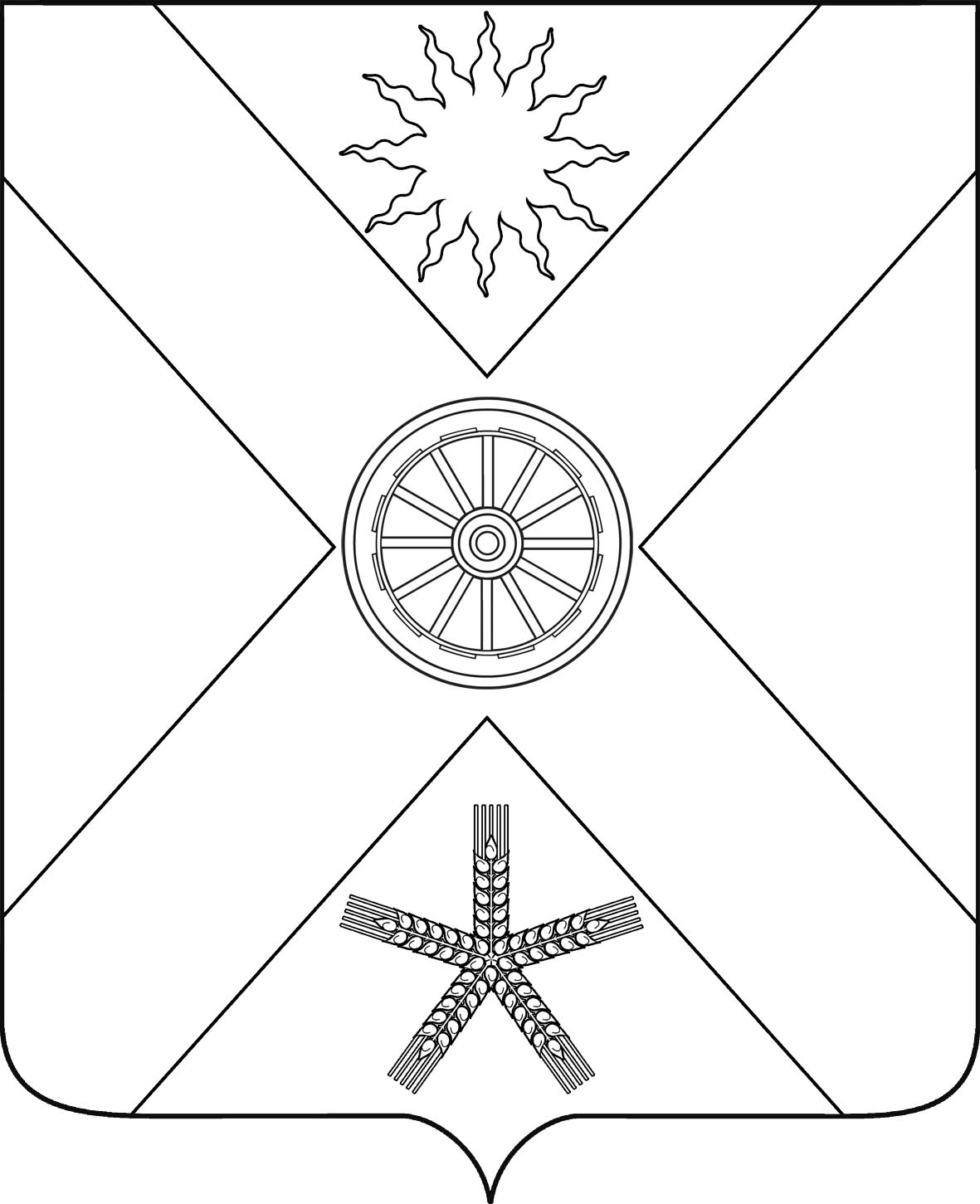 РОССИЙСКАЯ ФЕДЕРАЦИЯРОСТОВСКАЯ  ОБЛАСТЬ ПЕСЧАНОКОПСКИЙ РАЙОНМУНИЦИПАЛЬНОЕ ОБРАЗОВАНИЕ«ПЕСЧАНОКОПСКОЕ СЕЛЬСКОЕ ПОСЕЛЕНИЕ»АДМИНИСТРАЦИЯ ПЕСЧАНОКОПСКОГО СЕЛЬСКОГО ПОСЕЛЕНИЯПОСТАНОВЛЕНИЕ04.10.2018                                            № 196                           с.Песчанокопское«О мерах по обеспечению пожарной безопасности на территории  Песчанокопского сельского поселения в осенне-зимний период 2018- 2019 гг.»      В соответствии с Федеральным законом от 06.10.2003 № 131-ФЗ «Об общих принципах местного самоуправления в Российской Федерации», Федеральным законом от 21.12.1994 № 69-ФЗ «О пожарной безопасности», в целях стабилизации обстановки с пожарами и предотвращения гибели людей в осенне-зимний период 2018 – 2019 годов,ПОСТАНОВЛЯЮ:     1. Рекомендовать руководителям предприятий, учреждений и организаций независимо от форм собственности и ведомственной принадлежности:     1.1.Укомплектовать свои организации первичными средствам пожаротушения в соответствии с установленными нормами, в том числе провести проверку исправности огнетушителей. Неисправные огнетушители заменить, со старыми зарядами и просроченными сроками зарядки,  перезарядить;     1. 2. Провести комиссионную  проверку противопожарного состояния и внутреннего пожарного водоснабжения подведомственных объектов;     1. 3. Обеспечить своевременный сбор и вывоз мусора, производственных отходов с рабочих мест и закрепленных территорий, особое внимание уделять выполнению этого мероприятия к выходным и праздничным дням.     2.Рекомендовать руководителям образовательных учреждений:     2.1.Организовать проведение обучения учащихся, воспитанников дошкольных учреждений, учителей, воспитателей и персонала правилам пожарной безопасности.     2.2. Регулярно проводить практические тренировки по эвакуации учащихся из образовательных учреждений на случай возникновения пожара и других чрезвычайных ситуаций.     3. Специалистам Администрации Песчанокопского сельского поселения:     3.1. Организовать проведение сходов граждан и проинформировать население о правилах пожарной безопасности в осенне-зимний период 2018-2019 годов;     3.2. Следить за состоянием подъездных путей к зданиям, сооружениям и пожарным гидрантам. Обеспечивать беспрепятственный подъезд к ним в случае пожаров пожарных автомобилей;     3.3. На информационных стендах вывесить выписки из Правил пожарной безопасности.     4.Считать утратившим силу постановление Главы Песчанокопского сельского поселения от  03.10.2017   № 235 «О мерах по обеспечению пожарной безопасности на территории  Песчанокопского сельского поселения в осенне-зимний период 2017- 2018 гг.».     5. Постановление вступает в силу с момента его подписания, но не ранее дня официального обнародования на официальном сайте Администрации Песчанокопского сельского поселения, в сети интернет.         6.Контроль за выполнением настоящего постановления оставляю за собой. Глава Администрации Песчанокопского сельского поселения                                                                А.В. ОстрогорскийПостановление вносит:инспектор АдминистрацииПесчанокопского сельскогопоселения 